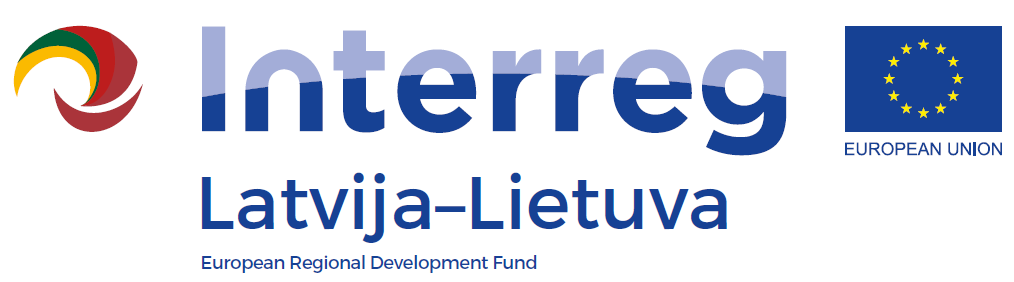 AGENDA18 May 2016Place and venue: Jelgava District Council, 1st floor seminar room, Pasta street 37, JelgavaThe seminar is organised by the Joint Secretariat of the Interreg V-A Latvia – Lithuania Programme 2014-2020.Seminar language – English.Participation is free of charge.9:30 – 10:00 Arrival and registration10:00 – 10:05Welcoming10:05 – 10:45Overall information on Programme: selected Thematic Objectives and Investment Priorities possible supported activitiesrequirements for projectsinformation on assessment criteria and assessment proceduresinformation and communication requirementsQuestions and answers 10:45 – 11:15Financial management: eligibility of costsplanning of the project budget Questions and answers 11:15 – 11:40Coffee/Tea break11:40 – 13:10Preparation and submission of the application form in the electronic Monitoring SystemQuestions and answers 13:10 – 14:00Individual consultations